Year 1 Spring 2 – Self Portraits Learning objectives for this topic		Key vocabulary To investigate portraits by a variety of artists. To explore the use of objects to convey meaning in a portrait. To investigate a range of drawing media and the marks they can make. To be able to record self-portraits from observation To explore how colour can be used to convey moods and emotions. To be able to create a portrait sculpture. Colour Mood Emotion Self portrait Pastels Chalk CrayonsClay Sculpt Sketch Leonardo da vici Rembrandt 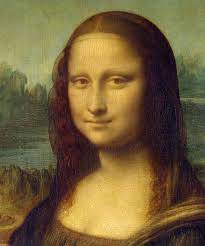 